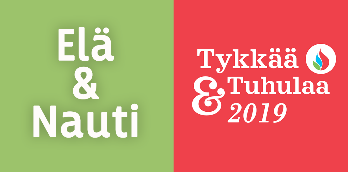 Jorma PiippoKullervontie 2 B 1690570 OuluLIPUT ELÄ & NAUTI I TYKKÄÄ & TUHULAA TAPAHTUMAANKuten keväällä lupasin, lähetän tässä nyt nämä liput tapahtumaamme.Täyttäkää valmiiksi lipun takaosa, niin pääsette helposti ja nopeasti sisään tapahtumaamme.Tervetuloa mukaan Ouluhallille 14.-15.9.2019!psta Kaisu Kovalainenpuhelin: 050 311 8003e-mail: kaisu.kovalainen@pohjois-suomenmessut.fi